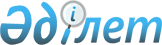 О ратификации Соглашения между Правительством Республики Казахстан и Комиссией Европейских сообществ об учреждении, привилегиях и иммунитетах представительства Комиссии Европейских сообществ в Республике КазахстанЗакон Республики Казахстан от 8 июля 2005 года N 73

      Ратифицировать Соглашение между Правительством Республики Казахстан и Комиссией Европейских сообществ об учреждении, привилегиях и иммунитетах представительства Комиссии Европейских сообществ в Республике Казахстан, совершенное в Брюсселе 2 февраля 1993 года.        Президент 

      Республики Казахстан  

  СОГЛАШЕНИЕ 

между Правительством Республики Казахстан и 

Комиссией Европейских Сообществ об учреждении, 

привилегиях и иммунитетах Представительства Комиссии 

Европейских Сообществ в Республике Казахстан       Правительство Республики Казахстан и Комиссия Европейских Сообществ, именуемая в дальнейшем "Комиссия", 

      стремясь к дальнейшему укреплению и развитию дружественных отношений и сотрудничества между Республикой Казахстан и Европейскими Сообществами, 

      желая определить условия учреждения на территории Республики Казахстан Представительства Комиссии, а также предоставления привилегий и иммунитетов данному Представительству, согласились о нижеследующем:  

  Статья 1       Правительство Республики Казахстан настоящим соглашается с учреждением Представительства Комиссии на территории Республики Казахстан.  

  Статья 2       1. Каждое из Европейских Сообществ - Европейское Объединение угля и стали, Европейское экономическое сообщество и Европейское Сообщество по атомной энергии - пользуется на территории Республики Казахстан правосубъектностью. 

      2. Сообщества правомочны заключать контракты, приобретать недвижимое и движимое имущество и распоряжаться им по мере необходимости для эффективного выполнения своих функций в соответствии с процедурными и административными требованиями законодательства Республики Казахстан и совершения процессуальных действий. В этих целях Сообщества будут представлены Комиссией.  

  Статья 3       1. Представительство Комиссии, его Глава и сотрудники, а также живущие вместе с ними члены их семей, пользуются на территории Республики Казахстан правами, привилегиями и иммунитетами и несут обязательства, которые закреплены в  Венской  Конвенции о дипломатических сношениях 1961 года, и, соответственно, предоставляются дипломатическим представительствам, аккредитованным в Республике Казахстан, главам и сотрудникам этих представительств, а также живущим вместе с ними членам их семей, которые принимают на себя обязательства. Привилегии и иммунитеты, о которых идет речь в настоящем пункте, не распространяются на сотрудников Представительства, являющихся гражданами Республики Казахстан. 

      2. Остальные положения  Венской  Конвенции о дипломатических сношениях 1961 года применяются  mutatis mutandis  (в соответствии со специфическими условиями, применяемыми в данном случае). 

      3. Данные права, привилегии и иммунитеты предоставляются при условии, что в соответствии с положениями Статьи 17 Протокола о привилегиях и иммунитетах Европейских Сообществ, приложенного к Договору о создании Единого Совета и Единой Комиссии Европейских Сообществ, совершенного в Брюсселе 8 апреля 1965 года, государства-члены Европейских Сообществ предоставят такие же права, привилегии и иммунитеты Представительству Республики Казахстан, его Главе и сотрудникам, а также членам их семей, проживающим с ними.  

  Статья 4       Правительство Республики Казахстан настоящим признает служебные паспорта, выдаваемые Европейскими Сообществами должностным лицам и другим служащим их учреждений, в качестве действительных проездных документов.  

  Статья 5       Всякий спор, относящийся к толкованию или применению настоящего Соглашения, решается путем проведения консультаций между двумя Сторонами с целью достижения договоренности.  

  Статья 6       Каждая Договаривающаяся Сторона уведомляет другую Сторону о завершении соответствующих процедур, необходимых для утверждения настоящего Соглашения, которое вступает в силу со дня получения второго уведомления. 

      В удостоверение чего, нижеподписавшиеся, должным образом уполномоченные на это, подписали настоящее Соглашение.       Совершено в Брюсселе 2 февраля 1993 года в двух экземплярах на казахском и английском языках, оба текста имеют одинаковую силу.        Министр внешнеэкономических               Член Комиссии 

      связей Республики Казахстан            Европейских Сообществ       Настоящий текст "Соглашения между Правительством Республики Казахстан и Комиссией Европейских Сообществ об учреждении, привилегиях и иммунитетах Представительства Комиссии Европейских Сообществ в Республике Казахстан" на русском языке соответствует тексту данного Соглашения на английском языке.        Начальник 

       Отдела европейской интеграции 

       Департамента Европы и Америки МИД РК                 Неофициальный перевод с английского языка     

Протокол 

о привилегиях и иммунитетах 

Европейских Сообществ от 8 апреля 1965 года        

  

      ДОГОВАРИВАЮЩИЕСЯ СТОРОНЫ, 

      Принимая во внимание, что, в соответствии со Статьей 28 Соглашения о создании Единого Совета и Единой Комиссии Европейских Сообществ, эти Сообщества и Европейский Инвестиционный Банк пользуются на территориях стран-членов такими привилегиями и иммунитетами, которые необходимы для осуществления их деятельности, 

      СОГЛАСИЛИСЬ о следующих условиях, которые прилагаются к этому Соглашению: 

      Глава I - Собственность, фонды, активы и деятельность Европейских Сообществ 

      Глава II - Средства связи и документы, предоставляющие право свободного пересечения границы  (laissez-passer) 

      Глава III - Члены Европейского Парламента 

      Глава IV - Представители государств-членов, принимающих участие в работе учреждений Европейских Сообществ 

      Глава V - Должностные лица и другие работники Европейских Сообществ 

      Глава VI - Привилегии и иммунитеты миссий третьих стран, аккредитованных при Европейских Сообществах 

      Глава VII - Общие положения  

ГЛАВА I  СОБСТВЕННОСТЬ, ФОНДЫ, АКТИВЫ 

И ДЕЯТЕЛЬНОСТЬ ЕВРОПЕЙСКИХ СООБЩЕСТВ  Статья 1       Помещения и здания Сообществ должны быть неприкосновенны. Они не подлежат обыску, реквизиции, конфискации или экспроприации. Собственность и активы Сообществ не должны подвергаться каким-либо административным или юридическим мерам ограничения без разрешения Суда справедливости.  

Статья 2       Архивы Сообществ должны быть неприкосновенны.  

Статья 3       Сообщества, их активы, доходы и другая собственность должны быть освобождены от всех прямых налогов. 

      Правительства государств-членов, везде, где возможно, должны принять соответствующие меры, чтобы освободить от уплаты либо возместить сумму косвенных или коммерческих налогов, включенных в цену движимого или недвижимого имущества в случаях, когда Сообщества делают, для их официального использования, крупные приобретения, цена которых включает налоги этого вида. Однако, эти условия не применяются, если это может иметь эффект нарушения конкуренции в пределах Сообществ. 

      Никакие освобождения не предоставляются в отношении налогов и выплат, которые составляют оплату за услуги предприятий коммунального обслуживания.  

Статья 4       Сообщества должны быть освобождены от всех таможенных пошлин, запрещений и ограничений на импорт и экспорт товаров, предназначенных для их официального использования: товары, ввезенные таким способом, не должны быть использованы, даже при условии оплаты за них, на территории страны, в которую они были импортированы, кроме как на условиях, одобренных правительством этой страны. 

      Сообщества также должны быть освобождены от любых таможенных пошлин и запрещений или ограничений на импорт и экспорт в отношении своих печатных изданий.  

Статья 5       Европейское объединение по углю и стали может обладать валютой любого вида и проводить денежные операции в любой валюте.  

ГЛАВА II  СРЕДСТВА СВЯЗИ И ДОКУМЕНТЫ, ПРЕДОСТАВЛЯЮЩИЕ 

ПРАВО СВОБОДНОГО ПЕРЕСЕЧЕНИЯ ГРАНИЦЫ 

(laissez-passer)  

Статья 6       При официальных контактах с использованием средств связи и пересылке всех своих документов институты Сообществ пользуются на территории каждого государства-члена таким же отношением, какое предоставляется этой страной дипломатическим миссиям. 

      Официальная корреспонденция и другие официальные контакты с использованием средств связи институтов Сообществ не должны подвергаться цензуре.  

Статья 7       1. Документы, предоставляющие право свободного пересечения границы  (laissez-passer), в  форме, которая будет предписана Советом, и которая должна быть признана властями государств-членов действительным документом для передвижения, могут быть выданы членам и работникам институтов Сообществ Президентами этих институтов. Эти документы  (laissez-passer)  должны быть выданы должностным лицам и другим списками на условиях, установленных в инструкциях по управлению персоналом и условии занятости других служащих Сообществ. 

      Комиссия может заключить соглашения по этим документам  (laissez-passer)  для признания их действительными для перемещения по территории третьих стран. 

      2. Условия Статьи 6 Протокола о привилегиях и иммунитетах Европейского объединения по углю и стали должны, однако, по-прежнему применяться к членам и служащим институтов, которые ко времени вступления в силу этого Соглашения имеют на руках документы (laissez-passer),  предусмотренные в указанной Статье, до применения условий параграфа 1 настоящей Статьи.  

ГЛАВА III  ЧЛЕНЫ ЕВРОПЕЙСКОГО ПАРЛАМЕНТА  

Статья 8       Никакое административное или другое ограничение не должно быть наложено на свободное передвижение членов Европейского Парламента, следующих к или от места встречи Европейского Парламента. 

      Членам Европейского Парламента, в отношении таможенного и валютного контроля, должны быть предоставлены: 

      (а) их собственным правительством: те же условия, которые предоставляются высшим должностным лицам, выезжающим за границу в краткосрочные командировки, 

      (б) правительствами других государств-членов: те же условия, которые предоставляются представителям иностранных правительств, находящимся в краткосрочных командировках.  

Статья 9       Члены Европейского Парламента не должны подвергаться никаким формам допроса, задержания или юридическим процедурам за выражаемые ими мнения или отданные ими голоса при исполнении служебных обязанностей.  

Статья 10       В течение сессий Европейского Парламента его члены пользуются: 

      (а) на территории их собственного государства: иммунитетами, которые предоставляются членам их Парламента; 

      (б) на территории любого другого государства-члена: иммунитетом от любой попытки задержания и юридических процедур. 

      Иммунитет должен аналогичным образом применяться к членам, следующим к и от места встречи Европейского Парламента. 

      Иммунитет не может быть использован, если член Парламента задержан при попытке совершения преступления, и не должен предостерегать Европейский Парламент от использования права снятия иммунитета с одного из его членов.  

ГЛАВА IV  ПРЕДСТАВИТЕЛИ СТРАН-ЧЛЕНОВ, ПРИНИМАЮЩИЕ УЧАСТИЕ В ДЕЯТЕЛЬНОСТИ ИНСТИТУТОВ ЕВРОПЕЙСКИХ СООБЩЕСТВ  

Статья 11       Представители государств-членов, принимающие участие в деятельности институтов Сообществ, их советники и технические эксперты будут, при исполнении рабочих обязанностей и во время их следования к и от места встречи, пользоваться общепринятыми привилегиями, иммунитетами и условиями. 

      Эта Статья также применима к членам консультативных органов Сообществ.  

ГЛАВА V  ДОЛЖНОСТНЫЕ ЛИЦА И ДРУГИЕ РАБОТНИКИ 

ЕВРОПЕЙСКИХ СООБЩЕСТВ  

Статья 12       На территории любого государства-члена и, независимо от их гражданства, должностные лица и другие работники Сообществ будут: 

      (а) подчиняясь положениям Соглашений, относящимся, с одной стороны, к правилам ответственности должностных лиц и других работников Сообществ и, с другой стороны, к юрисдикции Суда в спорах между Сообществами и их должностными лицами и другими работниками, пользоваться неприкосновенностью в отношении юридических процедур, касающихся действий, совершенных ими при   исполнении служебных обязанностей, включая их устные или письменные высказывания. Они продолжат сохранять эту неприкосновенность после прекращения работы в должности; 

      (б) вместе с супругами и членами их семьи, не подчиняться иммиграционным ограничениям или формальностям для регистрации иностранцев; 

      (в) в отношении валюты или правил ее обмена, пользоваться теми же условиями, которые обычно предоставляются должностным лицам международных организаций; 

      (г) иметь право беспошлинно ввозить мебель и имущество при первом назначении на должность в стране пребывания, и право беспошлинно реэкспортировать мебель и имущество после завершения их срока пребывания в той стране, а условия каждого из этих случаев рассматриваются правительством страны пребывания; 

      (д) иметь право беспошлинно ввозить автомобиль для личного пользования, который был приобретен либо в стране их предыдущего пребывания, либо в стране, гражданами которой они являются, при рыночных условиях той страны, и беспошлинно его реэкспортировать, а необходимость условий каждого из этих случаев рассматривается правительством страны пребывания.  

Статья 13       Должностные лица и другие работники Сообществ должны выплачивать налог с прибыли Сообществам по заработной плате и выплатам, осуществляемым Сообществами в соответствии с условиями и процедурой, установленными Советом, действующим по предложению Комиссии. 

      Они должны быть освобождены от национальных налогов по заработной плате, гонорарам и выплатам, осуществляемым Сообществами.  

Статья 14       В отношении применения подоходного налога, налога на прибыль и налога на наследство и во исполнение соглашений об избежании двойного налогообложения, заключенных между государствами-членами Сообществ, должностные лица и другие работники Сообществ, которые, исключительно по причине исполнения служебных обязанностей для Сообществ, прибывают на жительство на территорию государства-члена, иного, чем страна их постоянного местожительства, в плане налогообложения при поступлении на службу Сообществам, должны рассматриваться, как в стране их фактического проживания, так и в стране постоянного местожительства, как сохраняющие постоянное место жительства в последней при условии, что она является членом Сообществ. Это условие должно также применяться к супруге, при условии, что она отдельно не занята в предпринимательской деятельности, и детям, находящимся на иждивении тех, кто упомянут в настоящей Статье. 

      Движимое имущество, принадлежащее лицам, упомянутым в предыдущем параграфе и находящимся на территории страны, где они проживают, должно быть освобождено от налога на наследство в этой стране; такая собственность, в целях оценки данной пошлины, должна рассматриваться как находящаяся в стране постоянного местожительства для налоговых целей, при условии сохранения прав третьих стран и возможности применения условий международных соглашений по двойному налогообложению. 

      Любое жилое помещение, приобретенное исключительно для исполнения обязанностей на службе у других международных организаций, не должно приниматься во внимание при применении условий настоящей Статьи.  

Статья 15       Совет, действуя единогласно по предложению Комиссии, должен установить схему выплат по социальному обеспечению должностных лиц и других работников Сообществ.  

Статья 16       Совет, действующий по предложению Комиссии и после консультации с другими заинтересованными организациями, будет определять категории должностных лиц и других работников Сообществ, к которым положения Статьи 12, второго параграфа Статьи 13 и Статья 14 должны применяться полностью либо частично. 

      Имена, степени и адреса должностных лиц и других сотрудников, попадающих по такие категории, должны периодически сообщаться правительствам государств-членов.  

ГЛАВА VI  ПРИВИЛЕГИИ И ИММУНИТЕТЫ МИССИЙ ТРЕТЬИХ СТРАН, 

АККРЕДИТОВАННЫХ ПРИ ЕВРОПЕЙСКИХ СООБЩЕСТВАХ  

Статья 17       Государство-член, на территории которого Сообщества имеют свои представительства, должно предоставить общепринятые дипломатические иммунитеты и привилегии миссиям третьих стран, аккредитованным при Сообществах.  

ГЛАВА VII 

  

ОБЩИЕ ПОЛОЖЕНИЯ  

Статья 18       Привилегии, иммунитеты и условия должны быть предоставлены должностным лицам и другим работникам Сообществ исключительно в интересах Сообществ. 

      Каждому институту Сообществ может быть предъявлено требование отказать в иммунитете, предоставляемом должностному лицу или другому работнику во всех случаях, когда этот институт полагает, что отказ от данного иммунитета не противоречит интересам Сообществ.  

Статья 19       Институты Сообществ, в целях применения настоящего Протокола, должны сотрудничать с соответствующими властями заинтересованных государств-членов.  

Статья 20       Статьи с 12 по 15 и Статья 18 должны применяться к членам Комиссии.  

Статья 21       Статьи с 12 по 15 и Статья 13 должны применяться к судьям, генеральным адвокатам, регистратору и помощникам докладчика Суда справедливости без ущерба положениям Статьи 3 Протоколов о статусе Суда справедливости в части, касающейся иммунитетов от юридических процедур для судей и генеральных адвокатов.  

Статья 22       Настоящий Протокол должен также применяться к Европейскому Инвестиционному Банку, членам его органов, к его персоналу и представителям государств-членов, принимающим участие в его деятельности, без ущерба положениям Протокола о статусе Банка. 

      Европейский Инвестиционный Банк должен, кроме того, быть освобожден от любой формы налогообложения или платежей подобного рода в связи с любым увеличением его капитала, а также от различных формальностей, которые могут быть с этим связаны в той стране, где Банк имеет свое представительство. Точно так же, его роспуск или ликвидация не должны быть сопряжены с какими-либо выплатами. Наконец, действия Банка и его органов осуществляемые в соответствии с его Уставом, не будут подвергаться никакому налогообложению с оборота средств.  

Статья 23  ( 1 )       1 Статья добавлена в соответствии со Статьей 9(5) 

      Амстердамского договора       Настоящий Протокол должен также применяться к Европейскому Центральному Банку, членам его органов и к его персоналу без ущерба положениям Протокола об статусе Европейской системы центральных банков и Европейского Центрального Банка. 

      Европейский Центральный Банк должен, кроме того, быть освобожден от любой формы налогообложения или взысканий подобного характера в связи с любым увеличением его капитала и от различных формальностей, которые могут быть с этим связаны в той стране, где Банк имеет свое представительство. Действия Банка и его органов осуществляемые в соответствии с Уставом Европейской Системы Центральных Банков и Европейского Центрального Банка, не будут подвергаться никакому налогообложению с оборота средств. 

      Вышеупомянутые положения должны также применяться к Европейскому Валютному Институту. С его роспуском или ликвидацией не должны быть сопряжены никакие выплаты. 

      В УДОСТОВЕРЕНИЕ ЧЕГО, Полномочные представители подписали этот Протокол. 

      Совершено в Брюсселе, восьмого апреля одна тысяча девятьсот шестьдесят пятого года.       Поль Анри СПААК 

  

      Курт ШМЮКЕР 

  

      Морис КУВЕ ДЕ МЮРВИЛЬ 

       

      Аминторе ФАНФАНИ 

       

      Пьер ВЕРНЕР 

  

      Я. М. А. X. ЛУНС       Настоящий текст "Протокола о привилегиях и иммунитетах Европейских Сообществ от 8 апреля 1965 года" на русском языке соответствует тексту данного Протокола на английском языке.        Начальник 

      Управления Европы 

      Департамента Европы и Америки МИД РК 
					© 2012. РГП на ПХВ «Институт законодательства и правовой информации Республики Казахстан» Министерства юстиции Республики Казахстан
				